STOWARZYSZENIE LOKALNA GRUPA DZIAŁANIA 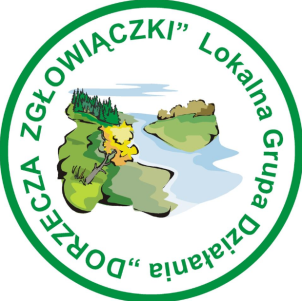 DORZECZA ZGŁOWIĄCZKILISTA ZŁOŻONYCH WNIOSKÓWLp.Nr rejestru wnioskuNr konkursuImię 
i nazwisko/ Nazwa wnioskodawcyTytuł operacjiData przyjęcia wnioskuDokładna godzina zarejestrowania wniosku25/2017/P4/2017Jolanta Jadwiga MieszkowskaUtworzenie działalności gospodarczej z zakresu produkcji dekoracji, ozdób i upominków z wykorzystaniem nowoczesnych technologii17.07.20177:3026/2017/P4/2017Agnieszka FalkowskaUtworzenie oraz prowadzenie nowej działalności gospodarczej pn. AG-ROM Agnieszka Falkowska17.07.20177:4027/2017/P4/2017Jadwiga WojciechowskaUtworzenie prozdrowotnego gospodarstwa agroturystycznego ,,Faceliowy Zakątek Jadwiga Wojciechowska"17.07.20177:4528/2017/P4/2017Miłosz KierzkowskiProdukcja zdjęć, usługi artystyczne podczas imprez i nauka gry na instrumentach klawiszowych.17.07.20178:0029/2017/P4/2017Iwona ŻelazekPodjęcie działalności gospodarczej pn. P.P.U.H. Iwona Żelazek17.07.20178:1530/2017/P4/2017Joanna Anita IdziaszczykProdukcja ekstraktów roślinnych.18.07.20179:5031/2017/P4/2017Katarzyna Agnieszka SzczepaniakProdukcja pamiątek i prezentów okolicznościowych.21.07.201710:4532/2017/P4/2017Miłosz ŚwiątkowskiProdukcja spersonalizowanych upominków oraz gadżetów marketingowych.21.07.201710:5533/2017/P4/2017Jarosław DogadalskiPodjęcie działalności gospodarczej w zakresie fotografii na terenie działania LGD03.08.20178:1534/2017/P4/2017Klaudia TurbiakUruchomienia działalności gospodarczej w celu świadczenia usług mechaniki i blacharstwa samochodowego04.08.201710:3035/2017/P4/2017Adrian LewandowskiSKLEP SPOŻYWCZO- PRZEMYSŁOWY04.08.201711:1036/2017/P4/2017Paweł Krzysztof GołębiewskiUruchomienie działalności gospodarczej w celu świadczenia usług elektryczno- budowlanych.04.08.201713:00